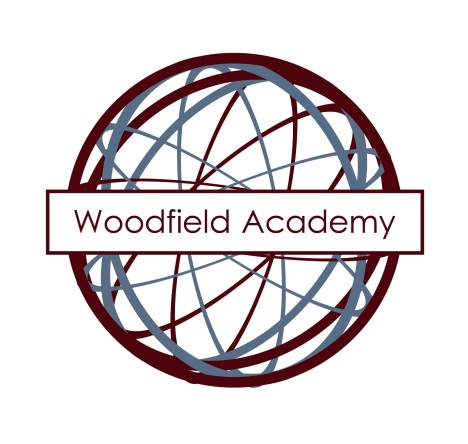 Application for Admission to Woodfield AcademyCompletion of this application form does not guarantee admission.I certify that all of the information contained in this application is complete and accurate to the best of my knowledge.__________________________________________	__________________________________________	__________________________Parent/Guardian Signature			Parent/Guardian Printed Name			DateTeacher QuestionnaireThis form should be filled out by the child’s current teacher.Please check those behaviors which are most characteristic of this studentBehavior ChecklistSocial-Emotional Behavior Demands excessive attention			 Relates well to adults Assumes leadership in a group			 Aggressive towards others Gets along well with others			 Loud, boisterous Exhibits uncooperative behavior		 Absent frequently Has few close friends at school			 Easily frustrated Seems well adjusted emotionally		 Poor self-control Lacks motivation, seems apathetic or lazy	 Appears unhappy Does not adjust readily to change		  Shy, withdrawnCareless about physical appearance		 Appears happy Lacks respect for property of others		 Poor sport Overly dependent on others			 Daydreams Tries to control others				 Restless Disturbs other students			 Uses abusive language (swearing) Behavior unpredictable, mood variesStudy Skills and Learning Behavior Puts forth best effort, but continues to fail	 Unable to remember general facts and info Completes assignments in allotted time		 Uses immature or inappropriate vocabulary Needs much individual assistance		 Easily distracted Disorganized work habits			 Unable to recall events in sequence Poor concept of time				 Gives inappropriate answers Ignores school rules				 Perseveration Does not work well independently		 Quality of work varies Difficulty in following directions		 Difficulty with written expression Poor communication skills			 ImpulsivenessMotor Behavior Works at a slower pace than classmates	Overly active Reverses or rotates letters or words		 Poor large muscle coordination Speech, vision, or hearing difficulty		 Unable to copy from book accordingly Unable to copy from board accurately		 Poor directionally, gets lost in building Games & P.E. difficult due to poor coordination	 Unable to judge relationships (big, little)Check the response most descriptive of this studentAcademic PerformanceState the approximate grade level at which you think this student is achieving.Reading ____________		Math____________	Vocabulary_____________Check the areas in which the student seems to have the greatest difficulties. Comprehension		 Concepts		 Oral Vocabulary			 Computation		 Written Phonic skills			 SpellingOther pertinent informationDate:Part One:  Applicant Information:Part One:  Applicant Information:Part One:  Applicant Information:Part One:  Applicant Information:Part One:  Applicant Information:Part One:  Applicant Information:Part One:  Applicant Information:Part One:  Applicant Information:Part One:  Applicant Information:Part One:  Applicant Information:Part One:  Applicant Information:Part One:  Applicant Information:Part One:  Applicant Information:Part One:  Applicant Information:Part One:  Applicant Information:Part One:  Applicant Information:Part One:  Applicant Information:Part One:  Applicant Information:Part One:  Applicant Information:Part One:  Applicant Information:Part One:  Applicant Information:Part One:  Applicant Information:Part One:  Applicant Information:Child’s NameChild’s NameChild’s NamePrefers to be calledPrefers to be calledPrefers to be calledPrefers to be calledPrefers to be calledPrefers to be calledPrefers to be calledAddressAddressAddressCityStateStateStateCountyCountyCountyPhonePhonePhoneDate of BirthDate of BirthPlace of BirthPlace of BirthPlace of BirthPlace of BirthPlace of BirthGenderGenderGenderGenderMale  Female Male  Female Male  Female Child’s Social Security NumberChild’s Social Security NumberChild’s Social Security NumberChild’s Social Security NumberChild’s Social Security NumberChild’s Social Security NumberChild’s Social Security NumberChild’s Social Security NumberSchool Last AttendedSchool Last AttendedSchool Last AttendedSchool Last AttendedSchool Last AttendedSchool TelephoneSchool TelephoneSchool TelephoneSchool TelephoneSchool TelephoneAddress of SchoolAddress of SchoolAddress of SchoolAddress of SchoolCurrent GradeCurrent GradeCurrent GradeCurrent GradeCurrent GradeCurrent GradeHas applicant repeated a gradeHas applicant repeated a gradeHas applicant repeated a gradeHas applicant repeated a gradeHas applicant repeated a gradeHas applicant repeated a gradeHas applicant repeated a gradeYes   No Yes   No Yes   No Yes   No If yes, grade repeatedIf yes, grade repeatedIf yes, grade repeatedIf yes, grade repeatedIf yes, grade repeatedIf yes, grade repeatedIf yes, grade repeatedGrade applying forPart Two:  Family InformationPart Two:  Family InformationPart Two:  Family InformationPart Two:  Family InformationPart Two:  Family InformationPart Two:  Family InformationPart Two:  Family InformationPart Two:  Family InformationPart Two:  Family InformationPart Two:  Family InformationPart Two:  Family InformationPart Two:  Family InformationPart Two:  Family InformationFather/Guardian NameFather/Guardian NameMarital StatusMarital StatusMarital StatusOccupationEmployerEmployerBusiness PhoneBusiness PhoneBusiness PhoneCell PhoneEmail AddressEmail AddressEmail AddressEmail AddressAddress (if different from applicant)Address (if different from applicant)Address (if different from applicant)Address (if different from applicant)Address (if different from applicant)Does this person have custody of the child?Does this person have custody of the child?Does this person have custody of the child?Does this person have custody of the child?Does this person have custody of the child?Does this person have custody of the child?Does this person have custody of the child?Does this person have custody of the child?Does this person have custody of the child?Does this person have custody of the child?Yes   No Yes   No Yes   No Does the child reside with this person?Does the child reside with this person?Does the child reside with this person?Does the child reside with this person?Does the child reside with this person?Does the child reside with this person?Does the child reside with this person?Does the child reside with this person?Does the child reside with this person?Does the child reside with this person?Yes   No Yes   No Yes   No Is this person responsible for tuition and fees?Is this person responsible for tuition and fees?Is this person responsible for tuition and fees?Is this person responsible for tuition and fees?Is this person responsible for tuition and fees?Is this person responsible for tuition and fees?Is this person responsible for tuition and fees?Is this person responsible for tuition and fees?Is this person responsible for tuition and fees?Is this person responsible for tuition and fees?Yes   No Yes   No Yes   No Does this person receive official correspondence from the school?Does this person receive official correspondence from the school?Does this person receive official correspondence from the school?Does this person receive official correspondence from the school?Does this person receive official correspondence from the school?Does this person receive official correspondence from the school?Does this person receive official correspondence from the school?Does this person receive official correspondence from the school?Does this person receive official correspondence from the school?Does this person receive official correspondence from the school?Yes   No Yes   No Yes   No Does this person have permission to receive records from the school?Does this person have permission to receive records from the school?Does this person have permission to receive records from the school?Does this person have permission to receive records from the school?Does this person have permission to receive records from the school?Does this person have permission to receive records from the school?Does this person have permission to receive records from the school?Does this person have permission to receive records from the school?Does this person have permission to receive records from the school?Does this person have permission to receive records from the school?Yes   No Yes   No Yes   No Mother/Guardian NameMother/Guardian NameMarital StatusMarital StatusMarital StatusOccupationEmployerEmployerBusiness PhoneBusiness PhoneBusiness PhoneCell PhoneEmail AddressEmail AddressEmail AddressEmail AddressAddress (if different from applicant)Address (if different from applicant)Address (if different from applicant)Address (if different from applicant)Address (if different from applicant)Does this person have custody of the child?Does this person have custody of the child?Does this person have custody of the child?Does this person have custody of the child?Does this person have custody of the child?Does this person have custody of the child?Does this person have custody of the child?Does this person have custody of the child?Does this person have custody of the child?Does this person have custody of the child?Yes   No Yes   No Yes   No Does the child reside with this person?Does the child reside with this person?Does the child reside with this person?Does the child reside with this person?Does the child reside with this person?Does the child reside with this person?Does the child reside with this person?Does the child reside with this person?Does the child reside with this person?Does the child reside with this person?Yes   No Yes   No Yes   No Is this person responsible for tuition and fees?Is this person responsible for tuition and fees?Is this person responsible for tuition and fees?Is this person responsible for tuition and fees?Is this person responsible for tuition and fees?Is this person responsible for tuition and fees?Is this person responsible for tuition and fees?Is this person responsible for tuition and fees?Is this person responsible for tuition and fees?Is this person responsible for tuition and fees?Yes   No Yes   No Yes   No Does this person receive official correspondence from the school?Does this person receive official correspondence from the school?Does this person receive official correspondence from the school?Does this person receive official correspondence from the school?Does this person receive official correspondence from the school?Does this person receive official correspondence from the school?Does this person receive official correspondence from the school?Does this person receive official correspondence from the school?Does this person receive official correspondence from the school?Does this person receive official correspondence from the school?Yes   No Yes   No Yes   No Does this person have permission to receive records from the school?Does this person have permission to receive records from the school?Does this person have permission to receive records from the school?Does this person have permission to receive records from the school?Does this person have permission to receive records from the school?Does this person have permission to receive records from the school?Does this person have permission to receive records from the school?Does this person have permission to receive records from the school?Does this person have permission to receive records from the school?Does this person have permission to receive records from the school?Yes   No Yes   No Yes   No Names and birthdates of all brothers and sisters of applicantNames and birthdates of all brothers and sisters of applicantNames and birthdates of all brothers and sisters of applicantNames and birthdates of all brothers and sisters of applicantNames and birthdates of all brothers and sisters of applicantNameMale   Female Birth DateNameMale   Female Birth DateNameMale   Female Birth DateNameMale   Female Birth DateNames of other persons who live in the homeNames of other persons who live in the homeNames of other persons who live in the homeNames of other persons who live in the homeNames of other persons who live in the homeNames of other persons who live in the homeNameRelationshipAgeNameRelationshipAgeNameRelationshipAgeNameRelationshipAgePart Three:  Medical InformationPart Three:  Medical InformationPart Three:  Medical InformationPart Three:  Medical InformationPhysical DateExaminerPsychological DateExaminerPsycho-EducationalExaminerList any medications your child is presently takingList any medications your child is presently takingList any medications your child is presently takingMedicationDosageReason for GivingFood AllergiesFood AllergiesFoodTreatmentDrug AllergiesDrug AllergiesDrugTreatmentPlease list all current diagnoses including medical, psychological, psychiatricPlease list all current diagnoses including medical, psychological, psychiatricDiagnosisDate DiagnosedDoes your child have a seizure disorder?Yes   No Does your child have vision impairment?Yes   No Does your child receive speech services?Yes   No Part Four:  QuestionnairePlease answer the following questionsHas your child ever been suspended or expelled from school?  Yes ☐  No ☐
  If yes, please explain. (Please list any disciplinary actions taken for any occurrence)Was your child adopted?  Yes ☐  No ☐
  If yes, at what age and were there special circumstances?  Is the adoption an issue with your child?Has your child ever been involved with law enforcement or juvenile authorities?  If yes, please explain.Has your child ever been hospitalized for psychiatric/psychological reasons and/or been diagnosed with a mental disorder (i.e. depression, bipolar disorder, PTSD)?Have there been any major traumatic events or changes in your child’s life (i.e. physical abuse, illness, injury, death, sexual assault/abuse)? If so, explain.When did you first become concerned about your child’s school performance?  Please explain.Has your child ever received Special Education Services in a previous school?  If yes, at what age and at what school?Has your child had an Individualized Education Plan (IEP)?  If yes, is it still active?What do you consider the child’s chief assets, abilities, and interests?What do you consider the child’s main weaknesses or limitations?Is your child currently taking medication?  If yes, do you think the medication is helpful?Why do you desire admission to Woodfield Academy for your child?What source lead you to learn about Woodfield?What are your academic and life goals for your child?Student NameGradeSchoolSubject TaughtTeacher’s NameDatePOSITIVENEGATIVEINDIFFERENTReaction to praiseReaction to successReaction to failureReaction to punishmentReaction to authorityOther students reaction to him/herDescribe teaching or management techniques you have used with this studentAs you have observed, what are the strengths of this student?What seems to be his/her weaknesses?Other information which you feel might be helpful in planning for this student.